Краткая историческая справка Детский сад № 132 введен в эксплуатацию «Ивановской ткацкой фабрикой им. С.М. Кирова»  в марте 1960 года  и  предназначался для детей работников фабрики. С первых лет работы дошкольного учреждения приоритетным направлением была физкультурно-оздоровительная работа с детьми, т.к. детский садик располагался в экологически чистом районе города, вдали от промышленных предприятий, вблизи парка «Революции 1905 года». По этой же причине, детей никогда не вывозили на дачи.В детском саду имелась круглосуточная группа, для детей, чьи родители работали в  сменах. С  1 июня 1993 года    детский сад № 132  перешел  на баланс отдела образования администрации Советского  района города Иванова.С  29  марта  1996 года    детский сад № 132 переименован в муниципальное дошкольное образовательное учреждение № 132 общеразвивающего типа.         В марте 2001 года  стал называться  муниципальное дошкольное образовательное учреждение – детский сад № 132.С  1 сентября 2011 года мы перешли в новый статус муниципального бюджетного дошкольного образовательного учреждения «Детский сад № 132».С  2015 года к нам присоединили две дополнительные  дошкольные группы, расположенные при МОУ СОШ № 65За последние годы работы дошкольного учреждения выпущено в школу около 1 000 воспитанников!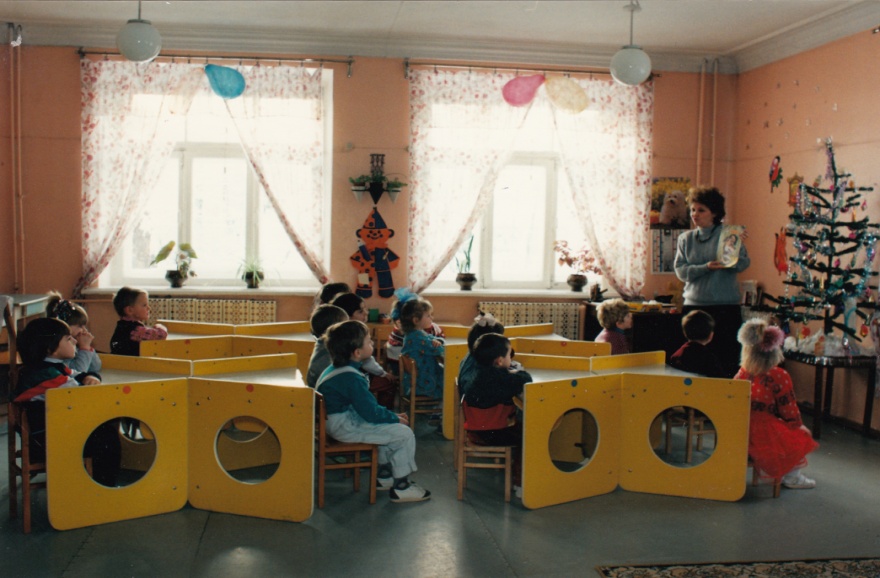 